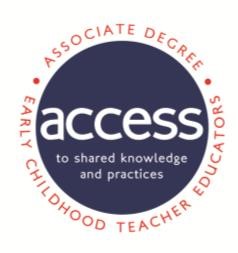 ACCESS State Affiliate Application Due October 15  Send to the VP of State Affiliates (information below) the following information:  State Affiliate Membership Information document  A complete membership roster of at least 10 National ACCESS members that includes:	 	Names, address, phone, email for each member Note: all must be members of National ACCESS, among the 10 members needed for Affiliate Status. Constitution and Bylaws with ACCESS in its formal name (an example can be found on the affiliate portion of the ACCESS website) Description of state activities  Send to Holly Lanouehlanoue@olympic.edu1600 Chester AvenueMailstop 2-104Bremerton WA 98337360-475-7195